Titre en français, times new roman 16Orateur (souligné) et co-auteurs (times new roman 14)Affiliation et adresse (times new roman 11) de chaque auteur*Auteur correspondant : mail, téléphone  (times new roman 11)Mots-clés : times new roman 11 Le texte devra être rédigé en français (police times new roman 11) sur 1 page maximum. 
Les marges haut, bas, gauche et droite sont de 2,5 cm.Mini CV de l’orateur: 10 lignes maximum (times new roman 10 pts)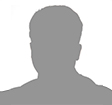 